4公埼理第40号　令和4年5月27日　関係各位公益社団法人　埼玉県理学療法士会会長　南本　浩之　北部ブロック理事　真下　和貴　東松山エリア長　平野　輝利人（公文書番号にて公印省略）令和4年度（公社）埼玉県理学療法士会　北部ブロック第1回東松山比企市町村会議のご案内拝啓会員の皆様におかれましては、時下ますますご清祥のこととお喜び申し上げます。平素は埼玉県理学療法士会の活動に格別なるご高配を賜り、厚く御礼申し上げます。この度、令和4年度第1回東松山比企市町村会議を開催いたします。市町村活動は、当地域における療法士の交流や情報交換などを行い、お互いに助け合える関係性づくりや事業所の枠を越えた地域全体のリハビリテーションを盛り上げていく目的で毎年開催しています。近年では療法士の活躍の場は施設内に留まらず、多職種との連携も大切な業務の一環となっています。今後の市町村活動につきましても、多職種との連携を含めた会議や研修を予定しております。そこで今回は多職種連携を取り組むにあたって療法士間で情報共有や意見交換を行う機会にできたらと考えています。尚、新型コロナウイルス感染予防対策のため、昨年度に引き続き、今回もオンライン開催といたします。敬具― 記 ―日　時　　：　令和4年6月10日(金)　19：00　～　20：45（受付開始18：40～）場　所　：　オンライン（Zoom ミーティング使用）テーマ　：　多職種連携について考える内　容　：　参加者の自己紹介多職種連携について考える埼玉県理学療法士会として今後の多職種連携の推進について比企地域における医療介護連携について多職種連携について意見交換→そもそも多職種連携とは？、目的は？、なぜ必要？、日々の臨床において多職種連携を行う場面は？・・・など色々な疑問や情報の共有をしたいと考えています。※新入職の方は情報交換会に傍観のみでの参加も可能です(傍観希望の場合は申し込み時にお申し出ください)その他対　象  ：　①比企地域でリハビリテーションに従事する療法士(理学・作業・言語いずれも可)　　　　　　②埼玉県内でリハビリテーションに従事する療法士(理学・作業・言語いずれも可)　　※東松山比企地域での議題が中心になる事をご理解いただき、ご参加をご検討ください。　　※応募多数となた場合は、東松山比企地域の方を優先させていただきます。定　員　：　30名参加費　：　無料申し込み期間　：　【令和4年5月9日（月）　～　令和4年6月7日（火）】申し込み方法　：　下記URL、またはQRコードの申し込みフォームよりお申し込み下さい。https://docs.google.com/forms/d/e/1FAIpQLSes5t2gf9FEkRw47qQ96tftXyq11Sh938v2Y5buRZMPcMpraQ/viewform?vc=0&c=0&w=1&flr=0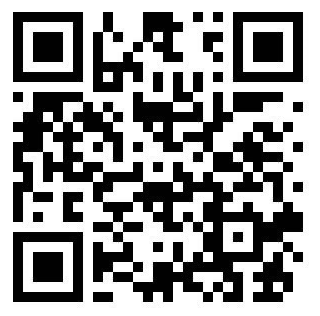 ※Zoom利用に不安のある方はお申し込み時にお知らせ下さい。個別で対応させて頂きます。※出来るだけパソコンメールにて申し込みをお願いいたします。※一つの端末を複数人で使用して参加する場合も、お申し込みは個人単位でお願いいたします。注意事項：・参加者の方へは後日メールにて当日のミーティングID、パスワードなどをご連絡いたします。・出席確認のため当日参加時は、表示名を【申し込み者氏名（所属）】とし、ビデオを ON にした上でご自身の顔が映るようにしてご参加ください。・オンライン会議内での録画・録音等は、禁止とさせて頂きます。・通信環境はご自身で整えて頂きますようお願いいたします（参加者の通信環境不良により参加できなかった場合、当会は責任を負いかねますので予めご了承ください）。・セキュリティの観点からFree Wi-Fiは推奨いたしません。お問い合わせ先（申し込み先ではありません）：・東松山比企地区市町村活動　参加者管理担当：戸坂【E-mail】matsu_hiki@yahoo.co.jp ※必ず件名に「令和4年度第1回東松山比企市町村会議について」と記載をお願いいたします。比企地域でリハビリテーションに従事する全ての医療・介護の事業所が集う会としたいため、若手スタッフを含め多くの皆様のご参加をお願いするとともに、各事業所から1名以上のご参加をいただきますようご協力の程よろしくお願い申し上げます。以上